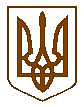 БУЧАНСЬКА     МІСЬКА      РАДАКИЇВСЬКОЇ ОБЛАСТІВ И К О Н А В Ч И  Й         К О М І Т Е ТР  І  Ш  Е  Н  Н  Я«  13_»  вересня 2016 року                                      				   № 392/4місто БучаПро затвердження кошторисної частини проектної документації  по  робочому проекту  «Капітальний ремонт покрівлі житлового будинку по                                                                        вул. Нове Шосе, 13 (по осях 3-4) в  м. Буча Київської  області»Розглянувши кошторисну частину проектної документації по робочому проекту  «Капітальний ремонт покрівлі житлового будинку по вул. Нове Шосе, 13 (по осях 3-4)  в м. Буча Київської області», розроблену товариством з обмеженою відповідальністю «Укрспецгідроізоляція», та позитивний експертний звіт від 19.08.2016                           № 10-0693-16/П/КД, виданий філією ДП «Укрдержбудекспертиза» у Київській області, з метою  забезпечення енергозбереження та теплозбереження будинків комунальної власності міста Буча, керуючись Законом України «Про місцеве самоврядування в Україні», виконавчий комітет міської радиВИРІШИВ:1.  Затвердити кошторисну частину проектної документації по робочому проекту  «Капітальний ремонт покрівлі житлового будинку по вул. Нове Шосе, 13 (по осях 3-4)  в м. Буча Київської області» з наступними показниками:2. Виконання робіт по капітальному ремонту покрівлі житлового будинку по             вул. Нове Шосе, 13 (по осях 3-4)  в м. Буча Київської області доручити ліцензованій організації.3. Контроль за виконанням даного рішення покласти на заступника міського голови, О.П.Смолькіна. Найменування показниківОд. виміруПоказникиЗагальна кошторисна вартістьтис. грн1361,564В т.ч. будівельно-монтажні роботитис. грн1098,902інші витратитис. грн262,662Міський головаА.П. ФедорукКеруючий справамиГ.В. СурайПогоджено:Заступник міського головиО.П. СмолькінЗавідувач  юридичним відділом                                                                 Т.О. Шаправський Подання: В.о. директора  КП «Бучабудзамовник»                                          А.М.Косякевич